УФНС России по Республике Татарстан сообщает о проведении вебинаров по ЕНС УФНС России  по Республике Татарстан приглашает налогоплательщиков на вебинары по вопросам, возникающим в связи с введением единого налогового счета. Мероприятия проводятся с участием сотрудников Управления.28 марта 2023 года в 10.00 состоится вебинар на тему: «Уведомление по НДФЛ и страховым взносам, сроки представления и порядок заполнения».Спикер: Гузяль  Арикова, начальник отдела камерального контроля № 3.Программа вебинара:1.Новый порядок уплаты налоговых платежей с 2023 года.        2. Порядок заполнения и  сроки представления уведомления по НДФЛ.        3. Порядок заполнения и  сроки представления уведомления по страховым взносам.        4. Ответы на вопросы. 30 марта 2023  в 10.00 вебинар пройдет на тему «Ответы на вопросы, возникающие в связи с введением Единого налогового счета». Спикеры: Элина Лекомцева, начальник отдела урегулирования задолженности; Эльмира Хамидуллина, начальник отдела налогообложения юридических лиц, Валентина Бубнова,  начальник отдела камерального контроля № 2; Гузяль  Арикова, начальник отдела камерального контроля № 3. Программа вебинара:Рассмотрение типовых вопросов, возникающих у налогоплательщиков в связи с введением института Единого налогового счета. Ответы на поступившие вопросы.         Вебинары бесплатные. Принять участие в нем может любой желающий. Ссылка для подключения к вебинару 28 марта 2023  https://w.sbis.ru/webinar/a8e8e308-1954-476a-a975-23d66ee875a4.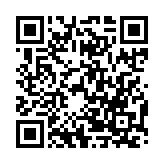 Ссылка для подключения к вебинару 30 марта 2023  https://w.sbis.ru/webinar/38799508-676b-4c86-8e12-19b4d12cc5b2.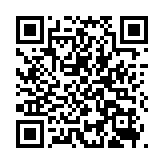 